Annex B Respondent Information Form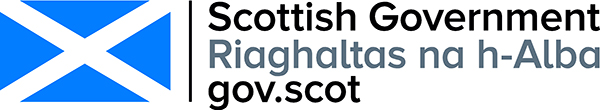 Please Note this form must be completed and returned with your response.To find out how we handle your personal data, please see our privacy policy: https://www.gov.scot/privacy/
Are you responding as an individual or an organisation?  	Individual			OrganisationFull name or organisation’s namePhone number Address Postcode EmailThe Scottish Government would like your permission to publish your consultation response. Please indicate your publishing preference: 	Publish response with name	Publish response only (without name)  	Do not publish responseWe will share your response internally with other Scottish Government policy teams who may be addressing the issues you discuss. They may wish to contact you again in the future, but we require your permission to do so. Are you content for Scottish Government to contact you again in relation to this consultation exercise?	Yes		 NoAnnex C List of consultation questionsQuestion 1We have identified three potential issues that may benefit from transitional or saving provision when the 2018 Act is commenced.  These are ‘overnight prescription’, ‘retrospective prescription’ and ‘revived obligations’.  Are there any other issues that you consider may benefit from transitional or saving provisions?	Yes	NoPlease explain your answer.Question 2The 1973 Act allowed those affected by the incoming regime a period of 3 years to arrange their affairs.  Do you agree that 3 years is a sufficient length of time to ensure that creditors/debtors have the necessary time to arrange their affairs accordingly?  If not, what period of notice would you suggest and what are your reasons for this suggestion?	Yes	NoPlease explain your answer.Question 3Do you consider the savings provision proposed is sufficient to ensure that obligations which have prescribed under the 1973 Act as it stands prior to amendment by the 2018 Act will not be revived?  Do you consider any further provision is required?	Yes	NoPlease explain your answer.Question 4Do you consider the transitional provision proposed to prevent the amendments made by the 2018 Act from providing for a date of prescription which pre-dates the coming into force of the 2018 Act are sufficient?  Do you consider any further provision is required?	Yes	NoPlease explain your answer.Question 5Do you agree that the manner in which the Scottish Government proposes to commence the 2018 Act address the potential issues highlighted in this consultation?	Yes	NoPlease explain your answer.Question 6Are there any effects of the commencement provision proposed that are not anticipated and addressed in this consultation?	Yes	NoPlease explain your answer.